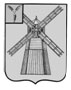 АДМИНИСТРАЦИЯ ПИТЕРСКОГО МУНИЦИПАЛЬНОГО РАЙОНА САРАТОВСКОЙ ОБЛАСТИР А С П О Р Я Ж Е Н И Еот 10 июня  2019 года №105-рс. ПитеркаОб установлении особого противопожарного режима На основании ст. 19., ст. 30 Федерального закона от 21 декабря 1994 года № 69-ФЗ «О пожарной безопасности», постановления Правительства Саратовской области от 24 октября 2006 года № 333-П «Об утверждении Положения о порядке установления особого противопожарного режима на территории Саратовской области или ее части» и в целях оперативного реагирования в случаях возникновения пожаров в период установившейся сухой погоды на территории Питерского муниципального района:1. Установить на территории Питерского муниципального образования Питерского муниципального района Саратовской области особый противопожарный режим с 14 июня 2019 года по 1 октября 2019 года.2. Рекомендовать главам (главам администраций) муниципальных образований района:- ввести на подведомственных территориях особый противопожарный режим;- провести опашку населенных пунктов, исходя из конкретных местных ландшафтов;- провести проверку наличия и исправности источников наружного противопожарного водоснабжения (гидрантов, пирсов водозабора и пожарных водоемов);- привлекать население для локализации пожаров вне границ населенных пунктов;- принять дополнительные меры, препятствующие распространению природных пожаров вне границ населенных пунктов на землях населенных пунктов (увеличение противопожарных разрывов по границам населенных пунктов, а также противопожарных минерализованных полос и подобные меры);- организовать патрулирование населенных пунктов;- проводить противопожарную пропаганду среди населения; - откорректировать паспорта пожарной безопасности поселений;-запретить проведение сельскохозяйственных палов, а также несанкционированное сжигание мусора и сухой травы, проведение работ с использованием открытого огня;- привести в готовность противопожарную и приспособленную к пожаротушению технику, создать резерв горюче-смазочных материалов для обеспечения противопожарных мероприятий.3. Рекомендовать сотрудникам отделения надзорной деятельности, руководству Пожарной  спасательной части - 53 по охране с. Питерка Федерального государственного казенного учреждения «14 отряд федеральной противопожарной службы по Саратовской области» совместно с членами комиссии по предупреждению  чрезвычайных ситуаций и обеспечению пожарной безопасности при администрации Питерского муниципального  района провести проверку порядка хранения и использования мобильных противопожарных комплексов. 4. Главному редактору муниципального унитарного предприятия «Редакция газеты «Искра» информировать население района о введении на территории района особого противопожарного режима и соблюдении мер пожарной безопасности при проведении работ на приусадебных участках и при отдыхе на природе.5. Настоящее распоряжение вступает в силу с момента официального опубликования.6. Настоящее распоряжение опубликовать на официальном сайте администрации Питерского муниципального района Саратовской области в информационно телекоммуникационной сети интернет по адресу:  http://питерка.рф/ и районной газете «Искра».7. Контроль за исполнением настоящего распоряжения возложить на первого заместителя главы администрации муниципального района Чиженькова О.Е.Глава муниципального района		                                       С.И.Егоров